Trauma Informed Support Films: Facilitators Guide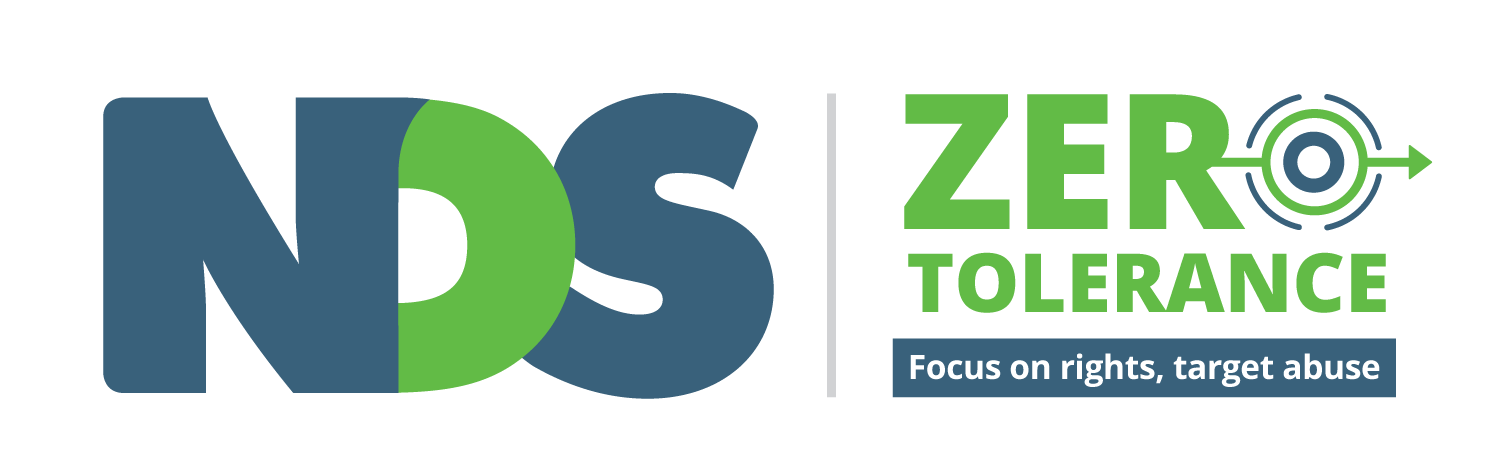 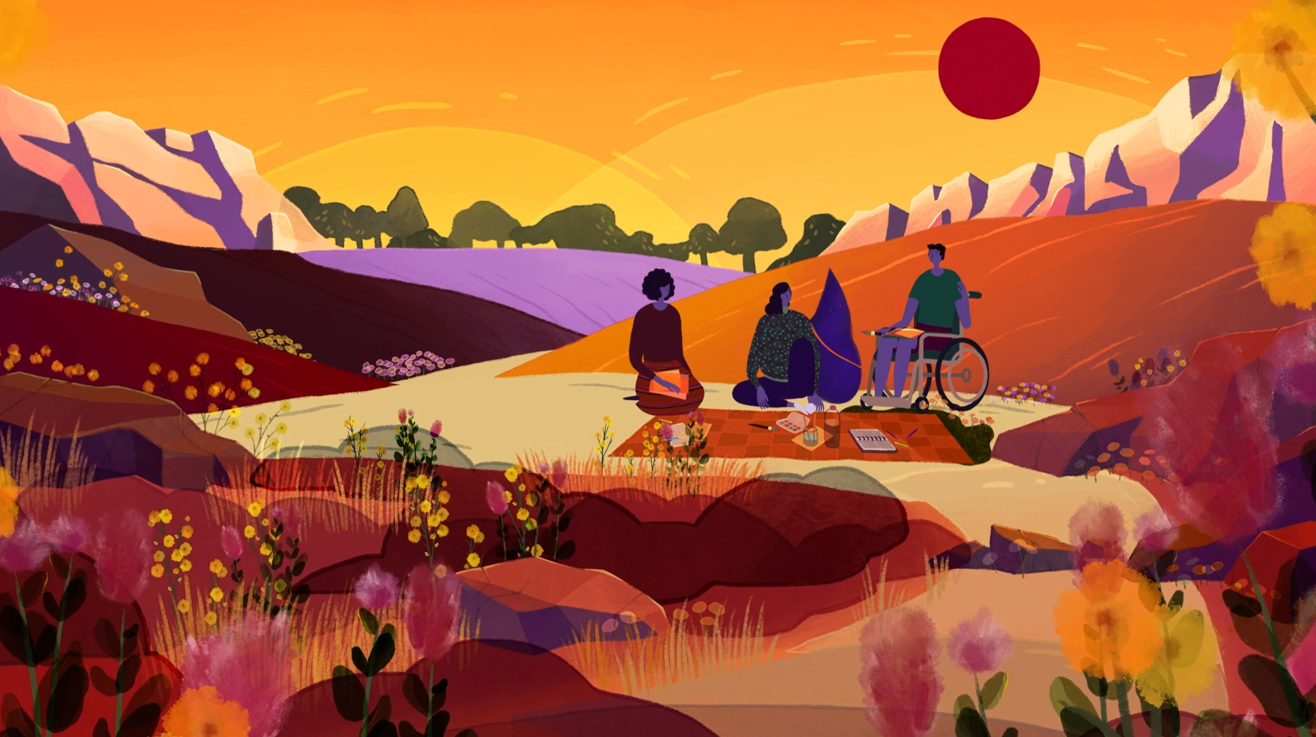 DisclaimerThe information provided in this guide and accompanying films is intended for general use only. It is not a definitive guide to the law and best practice. It does not constitute formal advice, and does not take into consideration the particular circumstances and needs of your organisation.Every effort has been made to ensure the accuracy and completeness of this document at the date of publication. National Disability Services (NDS) cannot be held responsible and extends no warranties as to the suitability of the information in this document for any particular purpose and for actions taken by third parties.CopyrightThis publication is copyright. All intellectual property rights vests in NDS. Material which is reproduced from this publication must include an acknowledgement of the source. Prior permission should be sought from NDS.AcknowledgementsNational Disability Services would like to acknowledge the funding from the Victorian Government which allowed these resources to be developed.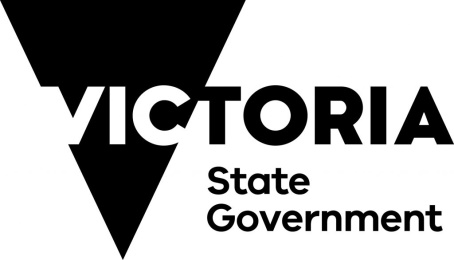 Special thanksWe would like to express our gratitude for the insight, experience and time of the people that contributed to these films:Production TeamPeta Khan – Senior Producer, Maitree HouseEmily Dash – Script Writer, Maitree HouseJess Mountfield – AnimatorKate Hood –NarratorNational Disability Services Zero Tolerance TeamDave Relf – National Practice Lead, Zero Tolerance Initiative, NDSMary Lou McPherson – National Practice Lead, Zero Tolerance Initiative, NDSCassidy Livingstone – Project Coordinator, Zero Tolerance Initiative, NDSWorking GroupPeter JohnstoneAndrew MingeLiz CollierWarren ChewRebecca HogeaJennifer ColechinDebbie HamiltonDagmar JenkinsJill McQueenAmanda LeitchThe Victorian Office of the Senior PractitionerMuch of the content of these films was based on the Taking Time Framework - A Trauma Informed Framework for Supporting People with Intellectual Disability. (Jackson & Waters, 2015).About the NDS Zero Tolerance InitiativeZero Tolerance is an initiative led by National Disability Services (NDS) in partnership with the disability sector. Using a human rights approach, Zero Tolerance outlines actions for service providers to improve prevention, early intervention and responses to abuse, neglect and violence experienced by people with disability. Put simply, Zero Tolerance means abuse is never OK. It asks service providers to focus on rights and target abuse to create safer, more empowering environments for people they provide services to.An expanding range of Zero Tolerance tools and resources for the disability sector is available to support safeguarding approaches for people with a disability. See the NDS website for more information.Additional SupportSome of the things that are talked about in these films or that you talk about with others might bring up certain feelings. This may be because of things you have experienced or seen in your work or personal life. Please talk to someone you trust if you need to discuss any of the issues covered in these films. This may include a family member or friend, or a supervisor or manager.You can also call Lifeline on 13 11 14 for confidential 24-hour telephone crisis support or Beyond Blue on 1300 224 636.Your organisation’s Employee Assistance Program will also be able to provide support if needed.Introducing the Trauma Informed Support FilmsTrauma Informed Support is a contemporary, evidence-based approach to supporting people who may have experienced trauma in their lives.These 5 films have been developed to assist support workers, providers, people with disability and their families to understand what trauma is, the impact it can have, and ways in which everyone in an organisation can provide trauma-informed support.[Decorative image omitted]About this guideThis facilitator’s guide accompanies the Trauma Informed Support films and supports facilitators to navigate the sensitive conversations that may occur after watching each film in a group setting. The films can be watched in sequential order with opportunities for reflection and discussion in between each film. Alternatively, if there is a particular topic of interest, each film can be watched on its own.The titles of the films are as follows:Understanding TraumaWhat is Trauma Informed Support?A Trauma Informed Approach to Positive Behaviour SupportHow can organisations embed a Trauma Informed approach?Building Networks of Support and Recognising Vicarious TraumaThere are questions at the end of each film and throughout this guide to help to assist with discussions about different aspects of Trauma Informed Support. Use them to start the conversation about what people have seen. A good way to start the conversation is to ask people what stood out for them in each film.Important tips for facilitatorsConsider who is most suitable to facilitate the conversation and ensure they have read this guide prior to facilitating the discussion.Think about where and when you will have the conversation so that everyone is comfortable and free from distraction.Remember to create a safe space and ensure people know where to get support if needed. (See Getting the Support You Need on page 4).A good way of establishing a safe space is by asking people what they need to ensure they feel safe throughout the discussion. Write these responses on a whiteboard or a large piece of paper on the wall so that everyone understands and agrees what each other needs.Let people know that they can participate in the conversation in whatever way feels comfortable and supportive to them and that sharing personal experiences is not necessary.Make sure you allow enough time so that everyone has the opportunity to speak and be heard.Ensure people know that they can leave the conversation at any point. If someone does leave the conversation, discreetly check in with them a little later to see if they are ok.Think about what follow-up might be needed with individual participants after the conversation.Let people know where they can get support if needed.Film 1. Understanding TraumaThis film lays the foundation for understanding trauma and how it can affect people differently throughout their lives. Exploring the impact of trauma on the brain and the physiological responses it can prompt, this film aims to build understanding about human behaviour that supports a safer, more sensitive approach to supporting people who may have experienced trauma.Watch the film together and answer these two reflection questions:Take some time to discuss your understanding of traumaWhat are some ways a person’s experience of trauma might affect their lives?Consider the following when facilitating this discussion:Be aware that trauma can affect all of us. All conversations about trauma need to be approached sensitively.Ensure that adequate follow up is provided to participants if required. (See page 5 for additional facilitation tips)Questions that might come up after watching this film:What is Trauma?Trauma is a psychological and physiological response to a deeply distressing event or experience. It occurs when both internal and external resources are inadequate to cope with external threat, and is characterised by an individual’s experience of an event, rather than the event itself. Traumatisation is something that can affect all of us, and its impacts can be different for everyone. (van der Kolk, 1989; van der Kolk & McFarlane, 1996).What is meant by attachment with primary caregivers?Attachment is a deep and enduring emotional bond that connects one person to another across time and space. (Ainsworth, 1973; Bowlby, 1969)Research has shown that trauma involving caregivers may significantly disrupt caregiver-child attachment and interfere with the child’s ability to form a secure attachment.If a primary caregiver does not provide sufficient safety and protection to a child, it may lead to problems with cognition, attention, learning, systems of meaning (e.g., doubting life’s meaning, questioning one’s spiritual or religious beliefs), and relationships.For more information about the impact of trauma on attachment, see the Teach Trauma website.What is complex trauma?Complex trauma can occur when a child is exposed to multiple traumatic events of an invasive and personal nature, such as abuse or profound neglect. The term, complex trauma, describes both the exposure to the traumatic events and the long-term effects of this exposure.It is particularly harmful if it occurs in childhood and where the source of trauma is a person who has a caregiving and trusting relationship, and is meant to be a source of safety. (Mental Health Coordinating Council [MHCC], 2013).Key features of complex trauma include a more complex and tenacious set of symptoms, major personality changes and greater risk of further harm.How does trauma move through generations?In some cases, trauma is passed down from the first generation of survivors who directly experienced or witnessed traumatic events to future generations. This is referred to as intergenerational trauma.Trauma can be passed on through parenting practices, behavioural problems, violence, harmful substance use and mental health issues.“Trauma Informed Practice is not about the treatment of trauma or the symptoms, but rather a recognition that trauma experiences are a possibility for anyone.” (Kezelman & Stavropoulos, 2012)[Decorative image omitted]Film 2. What is Trauma Informed Support?Acknowledging the possibility of trauma for the people you support is the first step in providing trauma informed support. This film explores the six foundational values of Trauma Informed Support – an evidence based, therapeutic approach, which recognises signs and symptoms of trauma, enables pathways for recovery and actively seeks to avoid re-traumatisation.Watch the film together and answer the reflection question:How do you ensure the people you support feel safe?Consider the five different types of safety. What might safety look like for a person you support in relation to each of the five types of safety?Jackson, A. L., & Waters, S. E. (2015).ActivityConsider the six foundational values of Trauma Informed Support.Safety: Prioritising physical and emotional safety. “Safety is the foundational value on which all other principles depend. There is consensus that a trauma-informed approach must privilege safety.” (Jackson et al., 2015).Relationships and Trustworthiness: Maximising trustworthiness through relationships, task clarity, consistency and interpersonal boundariesCollaboration: Maximising collaboration through sharing powerChoice: Maximising choice and controlVoice: Prioritising the person’s voice being heard and heeded.Person Centred Practice: Ensuring the person’s needs, goals and wishes drive practice.Take some time to reflect on these values (in pairs or groups) and consider how they are embedded into your practice.Are there any areas for improvement?Ask participants to write down any actions that they will take in relation to each foundational value. [Decorative image omitted].Film 3. A Trauma Informed Approach to Positive Behaviour SupportPositive Behaviour Support is an approach, which views all behaviour as communication, and aims to improve a person’s quality of life and build on their strengths. Understanding the impacts of trauma creates an opportunity to provide more effective positive behaviour support, as we are more attuned to a person’s needs and can respond in a holistic manner. This film provides key practices for implementing positive behaviour support through a trauma informed lens.Watch the film together and answer the reflection question:How can Positive Behaviour Support be enhanced by taking a Trauma Informed approach?Consider the following when facilitating this discussion:The importance of prioritising safetyStrategies that minimise trauma-related triggers and setting eventsThe development of coping skillsEvidence-based therapeutic interventions occurring in parallel with Positive Behaviour Support plansEthical response strategies that reduce the likelihood of re-traumatisation.Building trust and rapport and focussing on relationship-based supportPerson centred active supportMaximising choice and controlWhat is Positive Behaviour Support?Watch the Foundations of Positive Behaviour Support films – available on the NDS Zero Tolerance website. Topics include:Film 1 – What is Positive Behaviour Support?Film 2 – Quality of LifeFilm 3 – Listening and CommunicatingFilm 4 – Being Aware of Sensory Needs and PreferencesFilm 5 – Self-AwarenessActivityIn pairs or groups, consider how a trauma informed lens can be applied to all of the support provided to people.Person Centred Active SupportPersonal CareCommunication SupportFilm 4. How Can Organisations Embed a Trauma Informed Approach?Embedding trauma informed support into organisations begins with recognising that the people who use its services, their families and staff may all have experienced trauma at some point. Drawing on the work of the Taking Time Framework (Jackson and Waters 2015), this film offers practical suggestions for how all levels of an organisation can play a powerful role in building and sustaining a trauma informed culture.Watch the film together and answer these two reflection questions:What is your organisation doing to embed a trauma informed approach?What can you do in your role to support a trauma informed approach within your organisation?Consider the following when facilitating this discussion:Leadership is not only demonstrated by the most senior people in an organisation, people with personal or professional authority can demonstrate leadership at all levels of an organisation. Leaders at all levels can play a powerful role in building or sustaining – or undermining – a positive, trauma-informed organisational culture and championing organisational change. (Jackson and Waters 2015)We all have the ability to support a trauma informed approach – no matter what role we might have within an organisation.ActivityIn pairs or groups, consider the following questions:How does your organisation create opportunities for choice and for each person’s voice to be heard?How does your organisation support person-centred planning and practice?Identify any areas for improvement.What actions can you start taking today to improve organisational culture?[Decorative image omitted]Film 5. Building Networks of Support and Recognising Vicarious TraumaAn important part of providing effective trauma informed support is knowing when either you or the person you are supporting might need additional help. This film focusses on how we can build strong networks of support, and the ways in which individuals and organisations can recognise and respond to the signs and symptoms of vicarious trauma.Watch the film together and answer these three reflection questions:Who would you talk to if you felt that someone you are supporting may require additional support?A managerA colleagueA friendA family memberOther?What self-care activities do you engage in to ensure you are looking after yourself and able to provide the best possible support?Healthy eatingHealthy sleep habitsExerciseMindfulnessHobbiesConnection with friends/familyOtherWhat are some of the ways you can seek support when you need it?Talk to your managerProfessional supports (Counsellor or psychologist)Lifeline or Beyond BlueEmployee Assistance Program[Decorative image omitted]Questions that might come up after watching this film:What is Vicarious Trauma?Vicarious trauma is the experience of trauma symptoms that can result from being repeatedly exposed to other people’s trauma and their stories of traumatic events.May consist of short-term reactions or long-term effects that continue after the work has finished.Effects may parallel those of the trauma survivor and can lead to a person experiencing Post Traumatic Stress Syndrome (PTSD).(Jackson and Waters, 2015).What is mindfulness?Mindfulness is the human ability to be fully present, aware of where we are and what we are doing, and not overly reactive or overwhelmed by what’s going on around us.Mindfulness is a quality that every human being already possesses; you just have to learn how to access it.Mindfulness can be cultivated through proven techniques such as meditation practices, short pauses we insert into everyday life; and merging meditation practice with other activities, such as yoga or sports.[Decorative image omitted]Additional ResourcesTaking Time Framework – A Trauma Informed Framework for Supporting People with Intellectual Disability. (Jackson and Waters, 2015)Becoming Trauma Informed – A short video for anyone in the workplace (Blue Knot Foundation)Practice Guidelines for Treatment of Complex Trauma and Trauma Informed Care and Service Delivery. (Kezelman and Stavropoulos, 2012)Trauma Informed Practice – Blue Knot Foundation Fact Sheet for workers in diverse service settingsBlue Knot Foundation Fact sheet for managersThe Sanctuary Model® - The Sanctuary Model® represents a theory-based, trauma-informed, trauma-responsive, evidence-supported, whole culture approach that has a clear and structured methodology for creating or changing an organisational culture.Teach Trauma – This website provides information about psychological trauma. It also provides educational tools that enable educators and students to teach others about trauma, including discussions about current controversies related to trauma.The Mental Health Coordinating Council (MHCC) has developed a range of resources, which are available via their website including:Trauma Informed Leadership for Organisational Change: A frameworkTrauma Informed Care and Practice Organisational ToolkitTrauma Informed Events Checklist and Policy and ProtocolRecovery Orientated Language Guide[Decorative image omitted]ReferencesAinsworth, M. D. S. (1973). The development of infant-mother attachment. In B. Cardwell & H. Ricciuti (Eds.), Review of child development research (Vol. 3, pp. 1-94) Chicago: University of Chicago Press.Bowlby J. (1969). Attachment. Attachment and loss: Vol. 1. Loss. New York: Basic Books.Jackson, A. L., & Waters, S. E. (2015). Taking Time – Framework: A trauma-informed framework for supporting people with intellectual disability. Melbourne, Australia: Berry Street. This report was sponsored by the NSW Statewide Behaviour Intervention Service (SBIS), Clinical Innovation and Governance (CIG), Ageing Disability and Home Care (ADHC), Family and Community Services (FACS).Kezelman, C., & Stavropoulos, P. (2012). Practice guidelines for treatment of complex trauma and trauma informed care and service delivery. Sydney: Adults Surviving Child Abuse.Mental Health Coordinating Council. (MHCC, 2013). Trauma-informed care and practice: Towards a cultural shift in policy reform across mental health and human services in Australia, A national strategic direction, position paper and recommendations of the National Trauma-Informed Care and Practice Advisory Working Group.van der Kolk, B. A. (1989). The compulsion to repeat the trauma. Psychiatric Clinics of North America, 12(2), 389-411.End of document.Types of SafetyWhat might safety look like for a person you support?Physical safetyThe person is not exposed to violenceFeels safe in their home, school and work environmentFeels safe to play and have funHas a place they can call home that provides safety and comfortHas any support needs effectively metKnows who to talk to if feeling unsafeHas health needs effectively metServices utilised are physically accessiblePsychological safetyHealthy relationships which affirm self-esteem, value and belongingAccess to attachment figures and key relationshipsCapacity to address discrimination and bullying with appropriate support if requiredSocial safetyConnected to family, friends and communityExperiences belonging, respect and reciprocityFeels welcome and accepted when engaging with servicesInformation is available in alternative formats to meet a range of communication and language needsMoral safetyEncouraged and supported to act according to own value baseRecognising the sense of reward from acting in accordance with belief systemsPeople with disabilities involved at every level of the organisationServices support people with decision-making as required to maximise their participation, choice and controlCultural safetyIs supported to explore, understand and identify with their cultureSupported to experience culture and connection as a source of protection, dignity and comfort